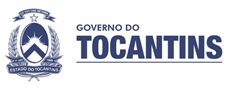 FORMULÁRIO DE FÉRIASÓrgão: Nome: 	Nº Funcional:Cargo/Função: 	Lotação: Contato:Início das Férias: 		Quantidade de dias:	Assinatura eletrônica			Nome completo do servidor	Data Manifestação da Chefia Mediata e ImediataDeclaro estar ciente e de acordo com as férias do (a) servidor (a), a partir da data indicada.Assinatura eletrônica	Assinatura eletrônica  Chefe Imediato	Data	Chefe Mediato			DataManifestação do Setorial de Recursos HumanosCom base no art. 83, da Lei nº 1.818, de 23/08/2007 - Estatuto dos Servidores Públicos Civis da Administração Direta e Indireta dos Poderes do Estado do Tocantins, Concluímos que o (a) servidor (a) acima qualificado (a):Tem direito às férias regulamentares referente ao período aquisitivo de ____/____/____ a ____/____/____, podendo gozá-las no período de ____/____/____ a ____/____/____ -  _____  dias.	Assinatura eletrônica	Responsável Pelo Setorial de Recursos Humanos	DataCom Base Nas Informações do Setorial De Recursos HumanosDefiro o pedido do (a) requerente, concedendo-lhe _____ dias de férias, a partir de ____/____/____.	Assinatura eletrônica	Titular do Órgão	Data	